Nombre: __________     Periodo: ______Measurement Topic 3: Discussing Family and Expressing Possession                                                                            Bullet 1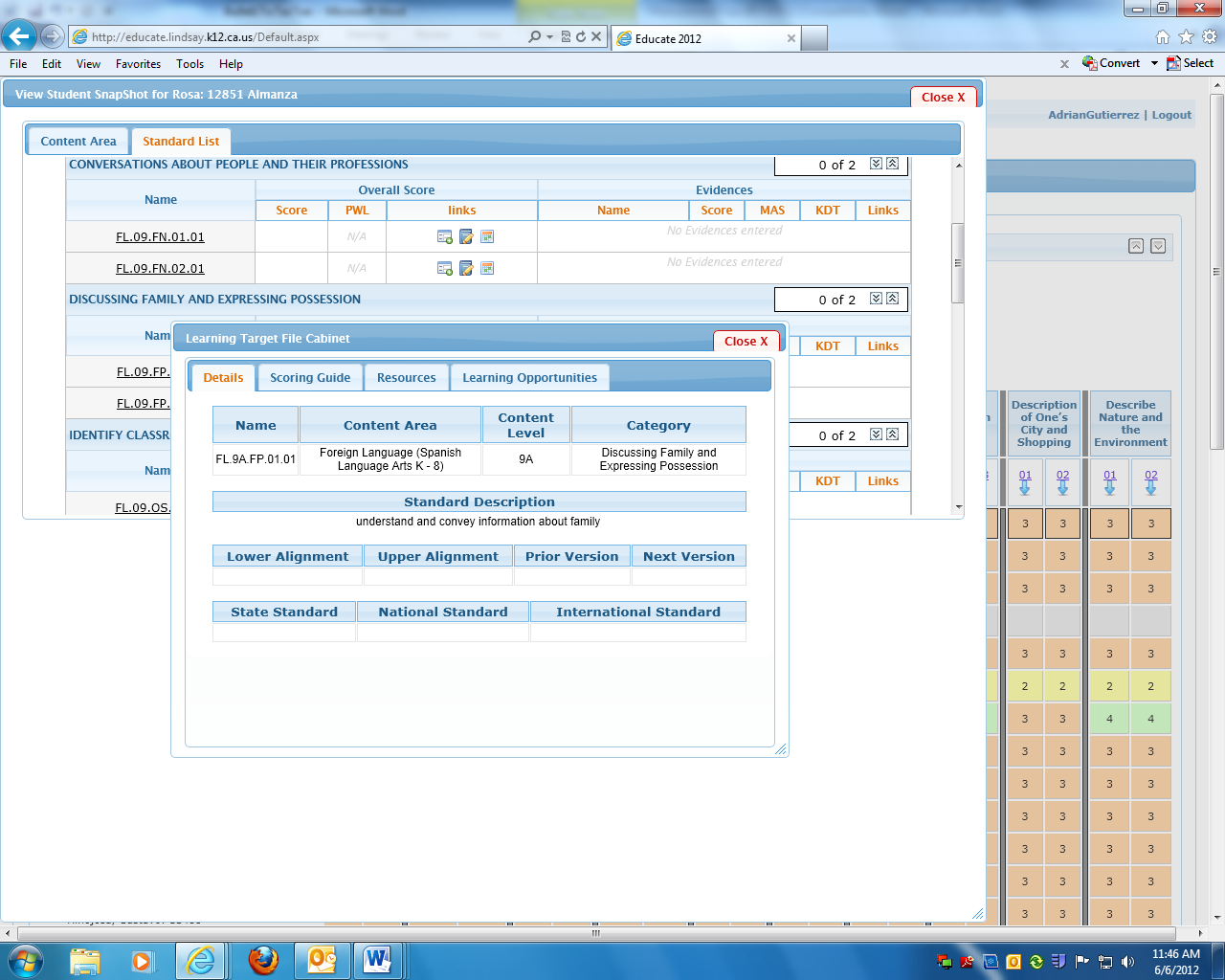 All tasks must be written in Spanish. Work that is submitted using an online translator like “google translate” will not be accepted and will be considered cheating. [1] Create a family tree! Include names and ages. If you’d like, include actual pictures of your family. Go back as far as possible. Be colorful and creative. In Spanish, a family tree is a Un árbol genealógico. Use Microsoft Word to add boxes, lines, arrows. Make it creative. [2] Do a PowerPoint presentation on 10 valuable things that you own. You should have 10 slides with a picture of each valuable. Each slide should potentially say: “Mi coche”  for example, then a picture of your car. Get creative![3] Write a five-line poem describing one family member. Refer to pg. 92 for an idea! Add a picture to your poema. [4] Create your own Almanaque Personal [Personal Almanac]. Tell us about yourself. Tell us about the things in your life that make you YOU. Favorite music, favorite city visited, best friend(s), etc. Get creative and colorful. A PowerPoint would work well. Use vocabulary in this measurement topic. 